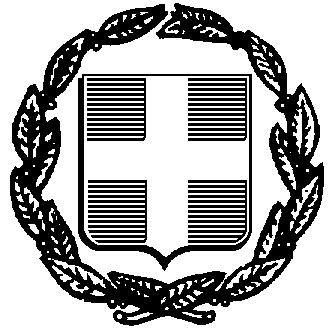 ΕΛΛΗΝΙΚΗ ΔΗΜΟΚΡΑΤΙΑ                                          Τρίκαλα  8/3/2018ΝΟΜΟΣ ΤΡΙΚΑΛΩΝ                                                     Αρ. Πρωτ.: 19 ΔΗΜΟΣ  ΤΡΙΚΚΑΙΩΝΔΗΜΟΤΙΚΟ ΘΕΑΤΡΟ ΤΡΙΚΑΛΩΝ                                          ΠΡΟΣΚΛΗΣΗ  ΓΙΑ ΤΗΝ ΥΠΟΒΟΛΗ ΑΙΤΗΣΗΣ ΕΚΔΗΛΩΣΗΣ ΕΝΔΙΑΦΕΡΟΝΤΟΣ ΓΙΑ ΤΗ ΜΙΣΘΩΣΗ ΤΟΥ ΑΝΑΨΥΚΤΗΡΙΟΥ-CINE CAFÉ ΣΤΟ ΜΥΛΟ ΜΑΤΣΟΠΟΥΛΟΥΚαλούνται όσοι ενδιαφέρονται για την μίσθωση  του αναψυκτηρίου «cine cafe» που βρίσκεται στον Μύλο Ματσόπουλου, να καταθέσουν αιτήσεις ενδιαφέροντος μέχρι την Παρασκευή 16 ΜΑΡΤΙΟΥ  2018 στα γραφεία του Δημοτικού Θεάτρου στο Μύλο Ματσόπουλου. Μαζί με την αίτηση οι ενδιαφερόμενοι πρέπει να καταθέσουν  οικονομική προσφορά σε κλειστό φάκελο και  επενδυτικό- διακοσμητικό σχέδιο για το cine-cafeΗ εκμίσθωση θα γίνει με απευθείας συμφωνία, σύμφωνα με το άρθρο 192 του Ν.3463/2006 αφού προηγήθηκαν δυο (2) άγονες δημοπρασίες.Ο  ΠΡΟΕΔΡΟΣ ΤΟΥ ΔΗΜΟΤΙΚΟΥ ΘΕΑΤΡΟΥ ΤΡΙΚΑΛΩΝΚΥΡΙΤΣΗΣ ΧΡΥΣΟΣΤΟΜΟΣ